UNIVERZITA PALACKÉHO V OLOMOUCI
PEDAGOGICKÁ FAKULTA
KATEDRA PRIMÁRNÍ A PREPRIMÁRNÍ PEDAGOGIKY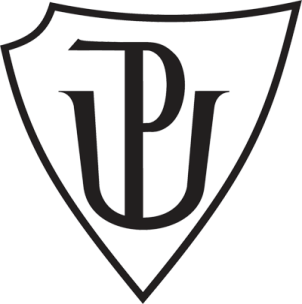 Kateřina MašlánováSeminární práce: Slova souznačná
Didaktika mateřského jazyka BObor: Učitelství pro 1. stupeň ZŠ
3. ročník,  ZS 2016A. CHARAKTERISTIKA VYUČOVACÍ HODINYB. STRUKTURA VYUČOVACÍ HODINYC. PŘÍRAVA TABULESpojovačkaŘešení: Chytni si nos.KřížovkaDalší inspirační zdroje: PaedDr. Hana Mikulenková a kol. Český jazyk pro 3. ročník základního školství, 1. díl. Olomouc: PRODOS, 1997. ISBN 80-85806-83-5PaedDr. Hana Mikulenková, Mgr. Radek Malý. Český jazyk 3. Olomouc: PRODOS, 2004. ISBN 80-7230-124-1.Vzdělávací oblast: Jazyk a jazyková komunikaceVzdělávací obor: Český jazyk a literatura – Jazyková výchovaTematický okruh: Slovní zásoba a tvoření slovUčivo: Slova souznačná Období: 1.Ročník: 3.Časová dotace: 45 minutPočet žáků: 20Typ vyučovací hodiny: Vyvození nového učivaCíle vyučovací hodiny: Pochopení vztahu mezi slovy souznačnými Klíčové kompetence:~ k učení: operuje s obecně užívanými termíny, uvádí věci do souvislostí~ k řešení problémů: vyhledává informace vhodné k řešení problému, nachází jejich shodné, podobné nebo odlišné znaky, využívá získané vědomosti a dovednosti k objevování různých variant řešení ~ komunikativní: formuluje a vyjadřuje své myšlenky a názory, vyjadřuje se výstižně~ sociální a personální: účinně spolupracuje ve skupině, na základě přijetí nové role v pracovní činnosti pozitivně ovlivňuje kvalitu společné práce ~pracovní: dodržuje vymezená pravidla, plní své povinnosti Výukové metody: metody slovní (motivační pohádka, vysvětlování, práce s textem) metody dovednostně praktické (manipulování), metody řešení problémů (kladení problémových otázek)Organizační formy výuky: frontální výuka, práce ve skupinkách po čtyřech Učební pomůcky: rozstříhané obrázky a slova, psací potřeby, tabuleI. ÚVODNÍ ČÁSTI. ÚVODNÍ ČÁSTI. ÚVODNÍ ČÁST            ORGANIZAČNÍ ČÁST            ORGANIZAČNÍ ČÁST            ORGANIZAČNÍ ČÁST1´Přivítání dětíZápis do třídní knihy            MOTIVACE            MOTIVACE            MOTIVACE3´ÚSTNÍ OPAKOVÁNÍ  ?   Slova protikladná – co to znamená?Krátký úkol: paní učitelka čte věty a děti píší do sešitu slova opačná ke zvýrazněným slovům. Poté paní učitelka vyvolává děti a nahlas společně úkol kontrolují.Pojď rychle! Nemluv tak nahlas! Pozor, čaj je horký!Ráno půjdeme na houby.Chyť Rózinku, ať neuteče! Nakrmím bílé králíčky.  II. HLAVNÍ ČÁSTII. HLAVNÍ ČÁSTII. HLAVNÍ ČÁST            VYVOZENÍ NOVÉHO UČIVA            VYVOZENÍ NOVÉHO UČIVA            VYVOZENÍ NOVÉHO UČIVA5´MOTIVACE:  Pohádka – JAKO BY MU Z OKA VYPADLYPan král měl sedm dcer. První byla pořád rozzlobená. Druhá byla stále navztekaná. Třetí bez přestání rozdurděná. Čtvrtá v jednom kuse naštvaná. Pátá věčně nabručená, šestá ustavičně nasupená a sedmá vždycky rozhněvaná. Pak král byl sám neustále mrzutý, dopálený a rozezlený. Proto mu všechny vzácné návštěvy popravdě říkaly: „Vaše Veličenstvo, ty vaše dcerušky jsou celý tatínek!“ Paní učitelka přečte nahlas pohádku, děti ji pouze poslouchají. Po dočtení pohádky se otevře tabule, kde už budou předem napsána zvýrazněná slova. Děti si je pořádně prohlédnou a rozhodnou, co mají nebo nemají společného. Musí přijít na to, že si podobná.slova na tabuliDEFINICE NOVÉHO UČIVA4´ŘÍZENÝ ROZHOVOR:Nyní už děti samy přišly na podobnost slov, následuje zavedení pojmů synonyma = slova souznačná. „Jelikož jste moc šikovní a přišli jste na to, že jsou si slova podobná, řekneme si teď, jak se taková slova jmenují.“Slova, která mají stejný nebo podobný význam jsou SLOVA SOUZNAČNÁ = SYNONYMA. Definice bude napsána v učebnici, aby se k ní děti mohly vracet.2´ŘÍZENÝ ROZHOVOR:Dokázali byste najít podobná slova i k jiným slovům?Které slovo je podobné ke slovu: hezký, holka, kluk, dým, kopaná? Děti, které vědí, se hlásí a odpovídají.             UPEVŇENÍ NOVÝCH TERMÍNŮ, PROCVIČOVÁNÍ UČIVA            UPEVŇENÍ NOVÝCH TERMÍNŮ, PROCVIČOVÁNÍ UČIVA            UPEVŇENÍ NOVÝCH TERMÍNŮ, PROCVIČOVÁNÍ UČIVA15´PRÁCE NA TABULI:tabule s připravenými schématy - Příloha10´MANIPULAČNÍ ČINNOST:Děti dostanou do čtveřice 12 obrázků a 42 slov, která k nim budou přiřazovat. Ke každému obrázku patří odlišný počet slov stejného nebo podobného významu. Kontrola probíhá společně tak, že paní učitelka zvedne jeden obrázek a ptá se dětí, která slova k němu přiřadily. rozstříhané obrázky + slova– PřílohaIII. ZÁVĚREČNÁ ČÁSTIII. ZÁVĚREČNÁ ČÁSTIII. ZÁVĚREČNÁ ČÁST            ZOPAKOVÁNÍ NOVÝCH TERMÍNŮ            ZOPAKOVÁNÍ NOVÝCH TERMÍNŮ            ZOPAKOVÁNÍ NOVÝCH TERMÍNŮ2´ZADÁNÍ DÚ:Děti dostanou pracovní list, který budou mít vypracovat za domácí úkol. ÚKOL: Vyškrtni z řady slova, která se nehodí k ostatním. statečný – nebojácný – pečlivý – odvážnýupřímný – ošklivý – poctivý – čestný moudrý – bystrý – chytrý – zlobivý pravdomluvný – obrovský – velký – ohromný pracovní list            ZHODNOCENÍ ÚROVNĚ ZÍSKANÝCH POZNATKŮ A CHOVÁNÍ ŽÁKŮ            ZHODNOCENÍ ÚROVNĚ ZÍSKANÝCH POZNATKŮ A CHOVÁNÍ ŽÁKŮ            ZHODNOCENÍ ÚROVNĚ ZÍSKANÝCH POZNATKŮ A CHOVÁNÍ ŽÁKŮ3´ŘÍZENÝ ROZHOVOR: Co nového jsme se dnes naučili?Příští hodinu budeme se slovy protikladnými a souznačnými pokračovat a přidáme k nim ještě jednoznačná a mnohoznačná – do příští hodiny můžete přemýšlet, co asi mohou označovat.1panovníktrpaslíkS2parádamýtinaS3parfémlenochN4partabochníkI5pařátvládceCH6pasekavoňavkaT7pecenzpěvákO8peciválnádheraY9pěvecdrápI10pidimužíkskupinaN12345678910ÚÁŮOCH